M sesi resimli dikte çalışmasıMetin                 emine             mert              meltem        emin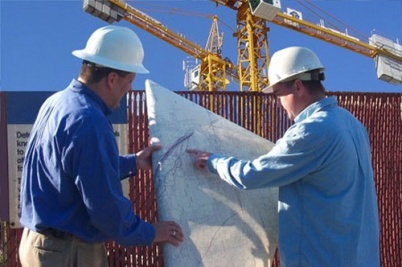 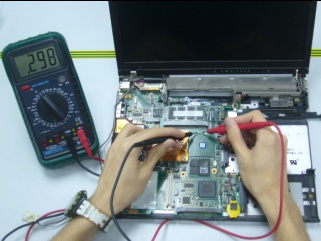 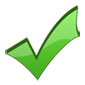 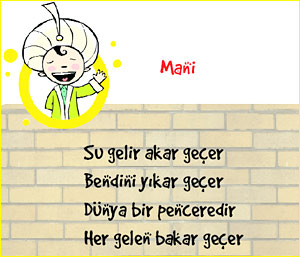 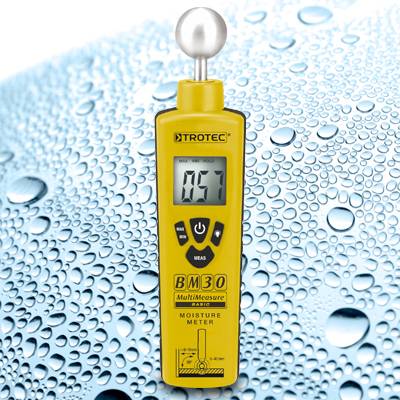 Mimar                                       tamir                                     tamam                             mani                               nemMimar                                       tamir                                     tamam                             mani                               nemMimar                                       tamir                                     tamam                             mani                               nemMimar                                       tamir                                     tamam                             mani                               nemMimar                                       tamir                                     tamam                             mani                               nem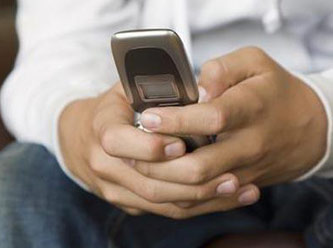 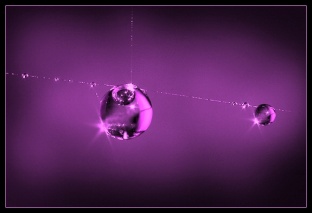 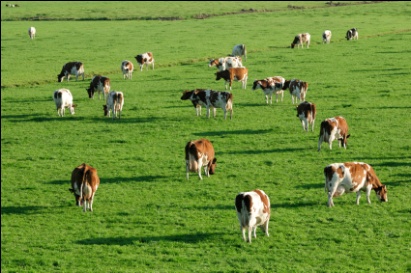 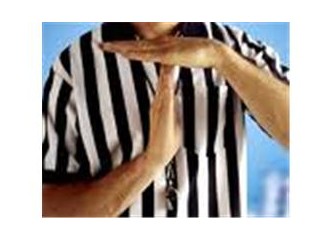 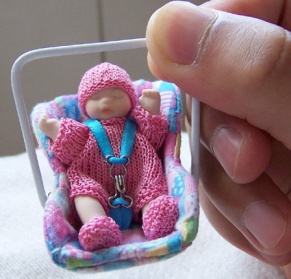 Arama                                       mor                                        mera                                 mola                                miniArama                                       mor                                        mera                                 mola                                miniArama                                       mor                                        mera                                 mola                                miniArama                                       mor                                        mera                                 mola                                miniArama                                       mor                                        mera                                 mola                                mini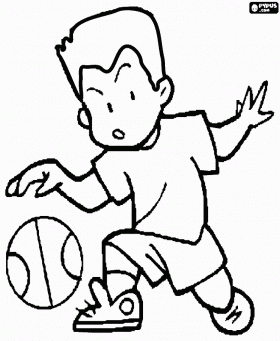 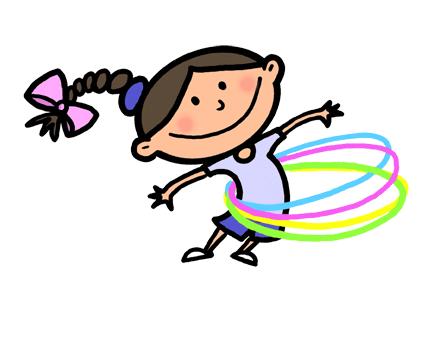 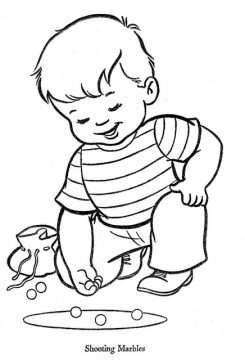 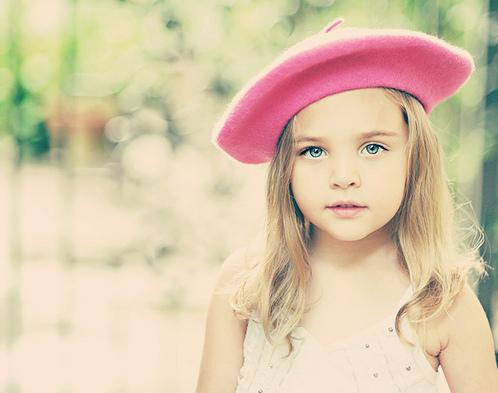 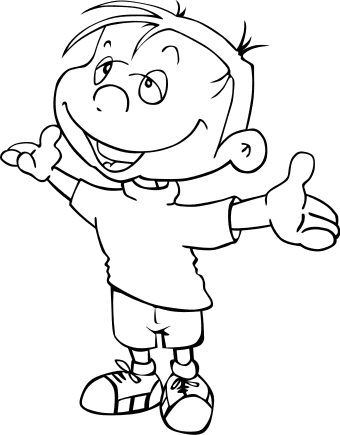 